中铁大桥局集团有限公司2022届校园招聘简章一、企业简介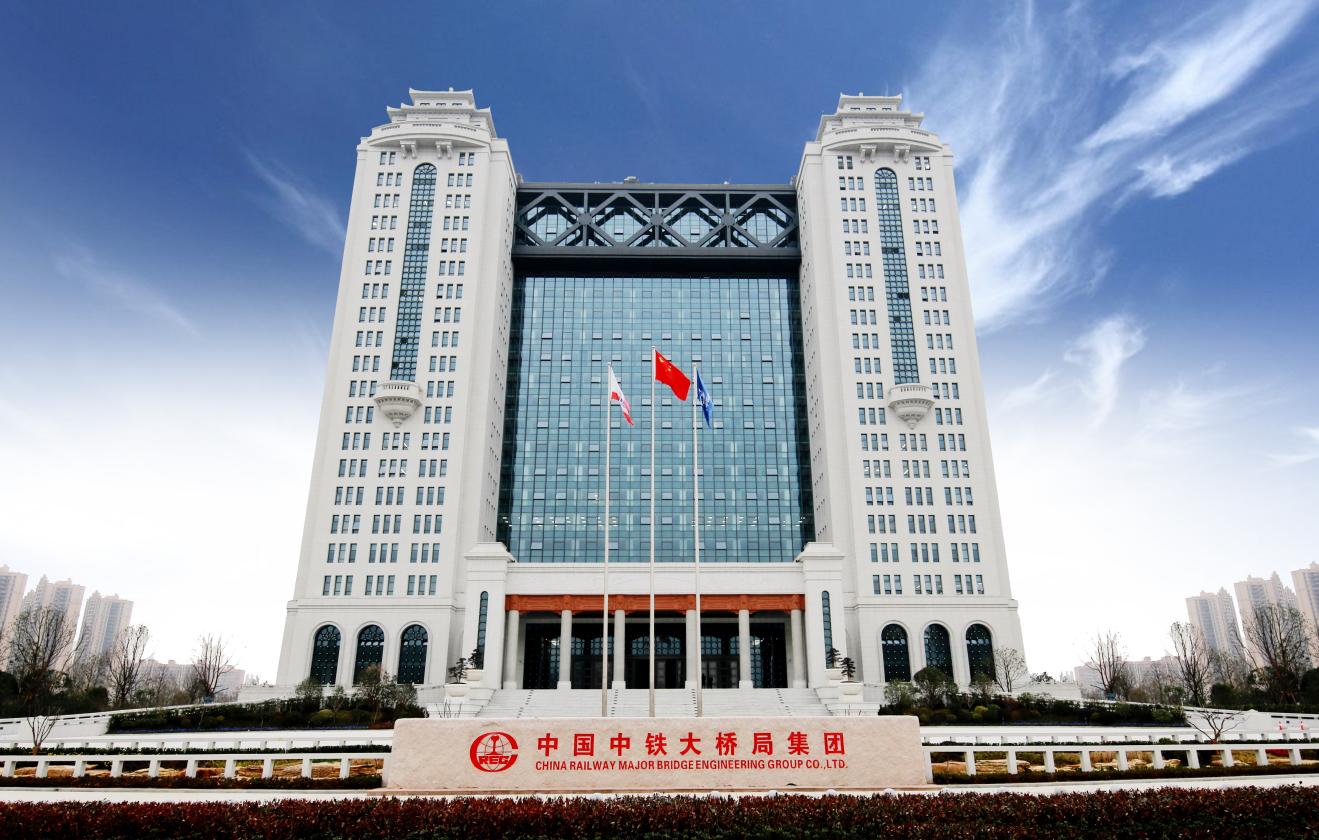 中铁大桥局集团有限公司是中国中铁股份有限公司（A股601390和H股0390）旗下的全资子公司，前身为1953年4月为修建武汉长江大桥经政务院批准成立的铁道部大桥工程局（2001年改制为现名），是中国唯一一家集桥梁科学研究、工程设计、土建施工、装备研发四位于一体的承包商兼投资商，具备在各种江、河、湖、海及恶劣地质、水文等环境下修建各类型桥梁的能力。中铁大桥局是中国桥梁事业的领军者。60多年来，公司一直引领着中国桥梁事业发展方向；拥有桥梁结构健康与安全国家重点实验室和博士后科研工作站，是国家认定企业技术中心，荣获中国质量奖。中铁大桥局建桥技术国际领先。60多年来，在国内外设计建造了3000余座大桥，总里程3600余公里，在大跨度公路桥、铁路桥、公铁两用特大桥、超长跨海大桥、大跨峡谷桥等建设方面形成了独特的技术优势，达到世界领先水平。中铁大桥局是中国高铁建设的主力军。先后参与了京津、温福、合武、甬台温、福厦、武广、哈大、石武、津秦、渝利、京沪、京福、南广、南钦、沪昆、汉十、京张、郑济、武九等众多铁路客运专线（高速铁路）工程建设。中铁大桥局是中国桥梁工程师的摇篮。60多年来，先后培养了中国科学院院士1名，中国工程院院士3名，全国工程勘察设计大师7名。集团公司现有员工13000余名，其中院士1名、设计大师3名、国家有突出贡献专家1名、享受国务院政府特殊津贴的专家30名、省部级及以上层级专家120余人次、正高级职称人员218名、高级职称人员1900余名、各类专业技术人员8000余名。中铁大桥局享誉国际建筑市场。从50年代援建越南河内铁路桥梁开始至今，先后在缅甸、孟加拉、印尼、南非、坦桑尼亚、安哥拉、摩洛哥等20多个国家和地区建设了一大批精品工程；入选美国《工程新闻记录》（ENR）评选的世界最大225家国际承包商，跻身“国际十大桥梁承包商”。60多年来，几代大桥人传承报效祖国、拼搏奉献、勇于创新的优良传统，始终将“建桥铺路、造福人类”作为神圣使命，与祖国同呼吸、共命运，与时代同奋进、共发展，铸辉煌于历史，谱新篇于当代，谋发展于未来，设计建造了包括我国万里长江第一桥——武汉长江大桥，我国独立自主、自力更生修建的第一座长江大桥——南京长江大桥，我国首座三跨钢性梁柔性拱公铁两用大桥——九江长江大桥，我国首座低塔公铁两用斜拉桥——芜湖长江大桥，世界跨度最大的公铁两用斜拉桥——武汉天兴洲长江大桥，世界首座六线高速铁路大桥——南京大胜关长江大桥，世界最长公铁两用大桥——郑新黄河大桥，我国第一座真正意义上的跨海大桥——东海大桥，世界最高海拔铁路青藏铁路上的标志性工程——拉萨河特大桥，港澳地区标志性建筑澳门西湾大桥、深圳湾公路大桥，孟加拉国最大的桥梁帕克西大桥，世界跨度最大的三塔斜拉桥——武汉二七长江大桥，长江口第一桥——上海长江大桥，世界首座六线铁路钢桁梁斜拉桥——渝贵铁路新白沙沱大桥，世界最长跨海大桥——港珠澳大桥，世界上跨度最大的双层公路悬索桥——杨泗港长江大桥，世界上跨度最大公铁两用斜拉桥——沪苏通长江大桥，长江上最宽的桥梁武汉青山长江大桥，世界首座公铁两用悬索桥（跨度1092米）——连镇铁路五峰山长江大桥等一大批知名桥梁，在神州大地上竖起一座座堪称经典的桥梁丰碑。先后获国家科学技术奖33项，国际乔治·理查德森大奖8项、新中国成立60周年“百项经典暨精品工程”10项、中国建设工程鲁班奖42项、国家优质工程奖24项（其中金奖8项）、中国土木工程詹天佑大奖30项、中国公路交通优质工程李春奖6项，国内外专利授权1261项。目前，在建项目200余个，分布在全国绝大部分省市和国外孟加拉、赞比亚、坦桑尼亚、摩洛哥等国。正在建设的知名工程包括孟加拉帕德玛大桥、孟加拉帕德玛大桥连接线工程、川藏铁路大渡河大桥、常泰过江通道、巢马城际铁路马鞍山公铁两用长江大桥、鄂黄过江通道燕矶长江大桥、郑济铁路黄河大桥、安九铁路鳊鱼洲长江大桥、赤壁长江大桥、深中通道、广深沿江高速项目等。二、招聘对象及需求专业基本要求：具备良好的政治素质、身心健康、品学兼优；国内公办高校全日制大学本科及以上学历、专业对口；认同中铁大桥局企业文化，有良好的职业素养和吃苦耐劳精神。需求专业及学历要求：三、应聘途径1.关注国内相关高校就业信息网宣讲会信息，推荐就近现场参加应聘、面试。2.通过中铁大桥局集团网上简历接收系统http://119.36.93.99:8188/YPtab/填写并提交应聘申请。四、联系方式中铁大桥局集团有限公司主页：www.ztmbec.com地址：湖北省武汉市汉阳区四新大道6号联系电话：027-84596513联系人：彭经理中铁大桥局集团第一工程有限公司地址：河南省郑州市金水区丰乐路67号联系电话：0371-63674836中铁大桥局集团第二工程有限公司地址：江苏省南京市鼓楼区燕江路66号联系电话：025-58722132中铁大桥局集团第四工程有限公司地址：江苏省南京市浦口区迎江路40号联系电话：025-86966216中铁大桥局集团第五工程有限公司地址：江西省九江市浔阳区白水湖20号联系电话：0792-7078411中铁大桥局集团第六工程有限公司地址：湖北省武汉市蔡甸区新天大道525号联系电话：027-69603192中铁大桥局第七工程有限公司地址：湖北省武汉市沌口经济技术开发区春晓路8号联系电话：027-84588873中铁大桥局集团第八工程有限公司地址：重庆市江北区港城东环路6号联系电话：023-67013223转8217中铁大桥局第九工程有限公司地址：广东省中山市火炬开发区会展东路投资大厦五楼联系电话：0760-88287165中铁大桥局上海工程有限公司地址：上海市奉贤区南桥镇航南公路7198号联系电话：021-37110678中铁大桥局集团物资有限公司地址：湖北省武汉市汉阳区莲花湖路1号联系电话：027-84825038中铁大桥局武汉桥梁特种技术有限公司地址：湖北省武汉市东湖新技术开发区高新六路97号联系电话：027-81925128-8076中铁大桥科学研究院有限公司武汉桥梁建筑工程监理有限公司地址：湖北省武汉市硚口区建设大道103号联系电话：027-83556263中铁大桥局集团武汉置业发展有限公司地址：湖北省武汉市经济技术开发区东风大道67号联系电话：027-84597087中铁大桥局集团武汉地产有限公司地址：湖北省武汉市武昌区宝通寺路8号联系电话：027-87655399-8006中铁大桥局集团东北分公司地址：辽宁省沈阳市浑南区世纪路5-2号B座22层联系电话：024-31694272转827中铁大桥局集团设计分公司地址：湖北省武汉市汉阳大道38号联系电话：027-84596893中铁大桥局集团校园招聘组2021年8月学科大类需求专业/研究方向（博士研究生）学 历工 学 类混凝土防腐及耐久性提升技术研究混凝土功能材料应用研究混凝土生态建筑材料研究混凝土固废资源化新技术研究博士研究生工 学 类土木工程类（含土木工程、道路桥梁与渡河工程、工程力学、隧道及地下工程、工民建、港口航道与海岸工程、给排水科学与工程……等）、机械设计制造及其自动化、轮机工程、安全工程、无机非金属材料、电气工程及其自动化、测绘工程、遥感科学与技术等。大学本科及以上经 管 类工程管理、工程造价、物流管理、会计学、财务管理、人力资源管理等。大学本科及以上文 学 类汉语言文学、新闻（中文）等。大学本科及以上法 学 类法学等。大学本科及以上